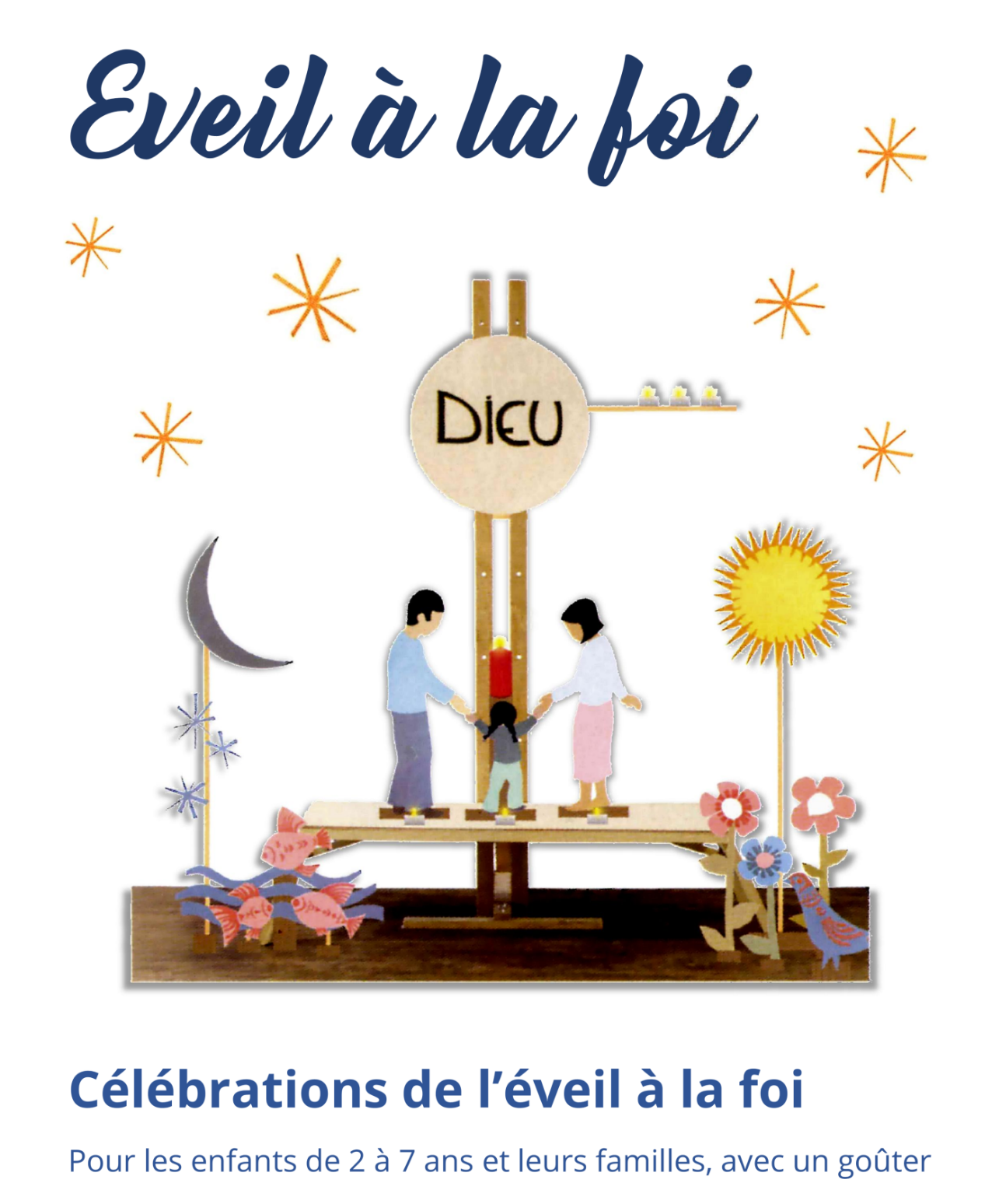 Date et lieu